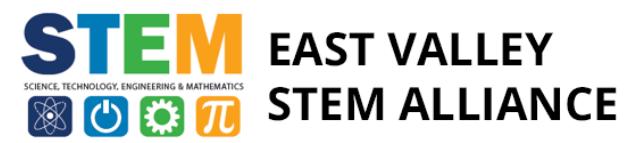 Volunteer Request Form			60 Day Notice Period Required
The East Valley STEM Alliance (EVSA) is a free, member-only networking group open to east valley
companies, schools, nonprofits & city employees. Please return this form to Renee.e.levin@intel.com, Note: By submitting this request, it will be shared with all industry members of the EVSA! _____________________________________________________________________________________School or Organization information			Today’s Date:  xx/xx/xxActivity/Project DetailsDay of Event Contact DetailsSchool/Organization NameIRS Tax ID #  Please attach W9 FormWebsite Address:Contact Name:Contact Title:Contact Email Address:Contact Phone:Activity TitleActivity DescriptionDate(s) of ActivityStart TimeEnd TimeEnd TimeAddress of ActivityParking InformationFee?Fee? Yes   NoSpecial InstructionsFood Provided? (not necessary)  Yes     NoNotes: Notes: Notes: Notes: Notes: Beverages Provided? (not necessary)  Yes     NoNotes:Notes:Notes:Notes:Notes:# of Volunteers RequestedMinimum Age RequiredMinimum Age RequiredMinimum Age RequiredDress Code?* Should additional requirements be necessary (ex. closed toe shoes, no jeans), please note that information here.* Should additional requirements be necessary (ex. closed toe shoes, no jeans), please note that information here.* Should additional requirements be necessary (ex. closed toe shoes, no jeans), please note that information here.* Should additional requirements be necessary (ex. closed toe shoes, no jeans), please note that information here.* Should additional requirements be necessary (ex. closed toe shoes, no jeans), please note that information here.* Should additional requirements be necessary (ex. closed toe shoes, no jeans), please note that information here.Special Requests/InstructionsSpecify if there is a professional focus (ie Engineering, Computing, etc).  Do volunteers need to sign visitor agreement, waivers, etc?Specify if there is a professional focus (ie Engineering, Computing, etc).  Do volunteers need to sign visitor agreement, waivers, etc?Specify if there is a professional focus (ie Engineering, Computing, etc).  Do volunteers need to sign visitor agreement, waivers, etc?Specify if there is a professional focus (ie Engineering, Computing, etc).  Do volunteers need to sign visitor agreement, waivers, etc?Specify if there is a professional focus (ie Engineering, Computing, etc).  Do volunteers need to sign visitor agreement, waivers, etc?Specify if there is a professional focus (ie Engineering, Computing, etc).  Do volunteers need to sign visitor agreement, waivers, etc?Financial Support Request?Contact Name:Contact Title:Contact Email Address:Contact Phone: